Приказ подразделения№: 66/н от: 20.10.1944Издан: 95 ск / Архив: ЦАМО фонд: 33опись: 690155ед.хранения: 2769№ записи: 33398469	2 / 130			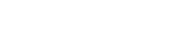 .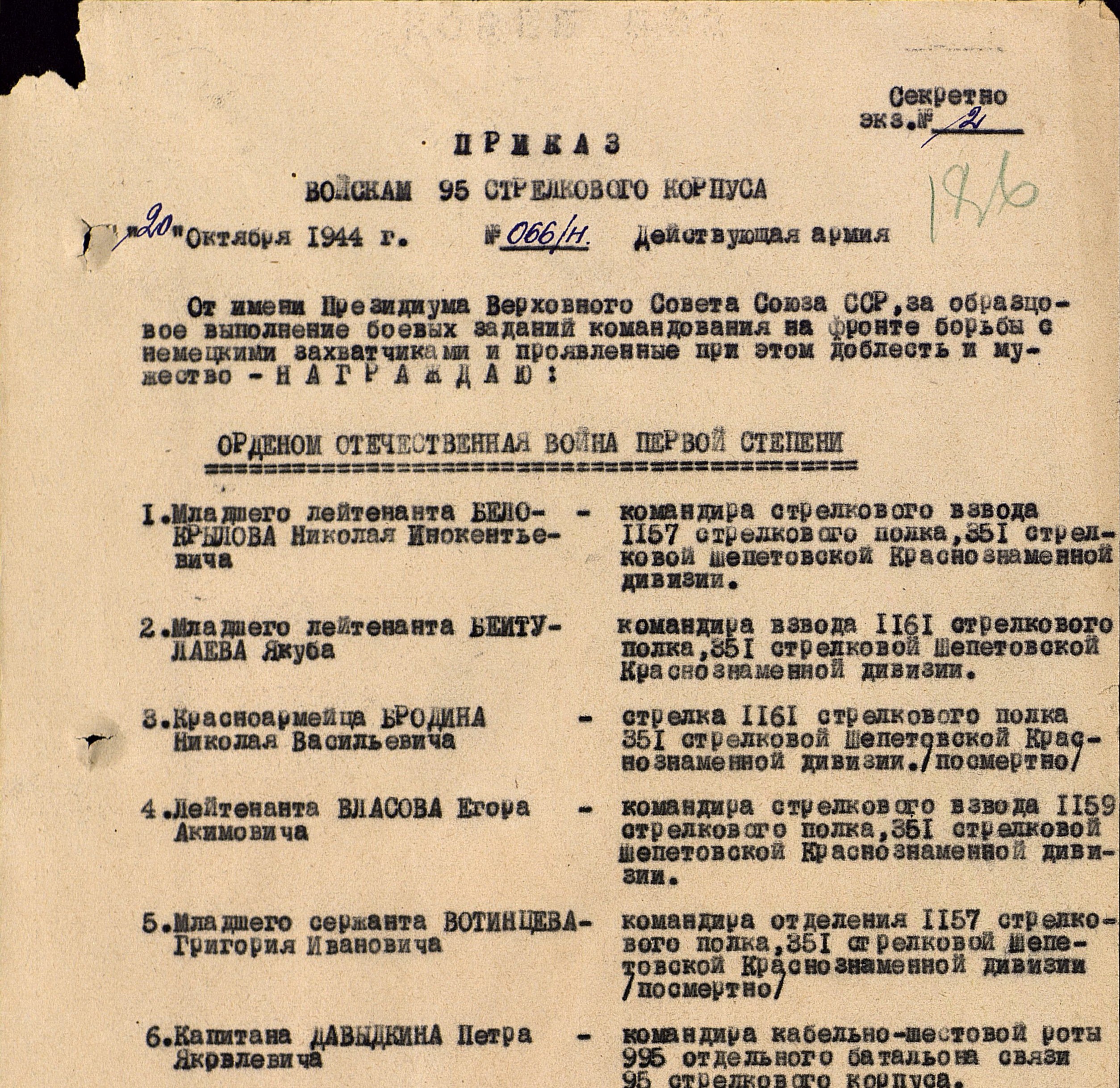 ......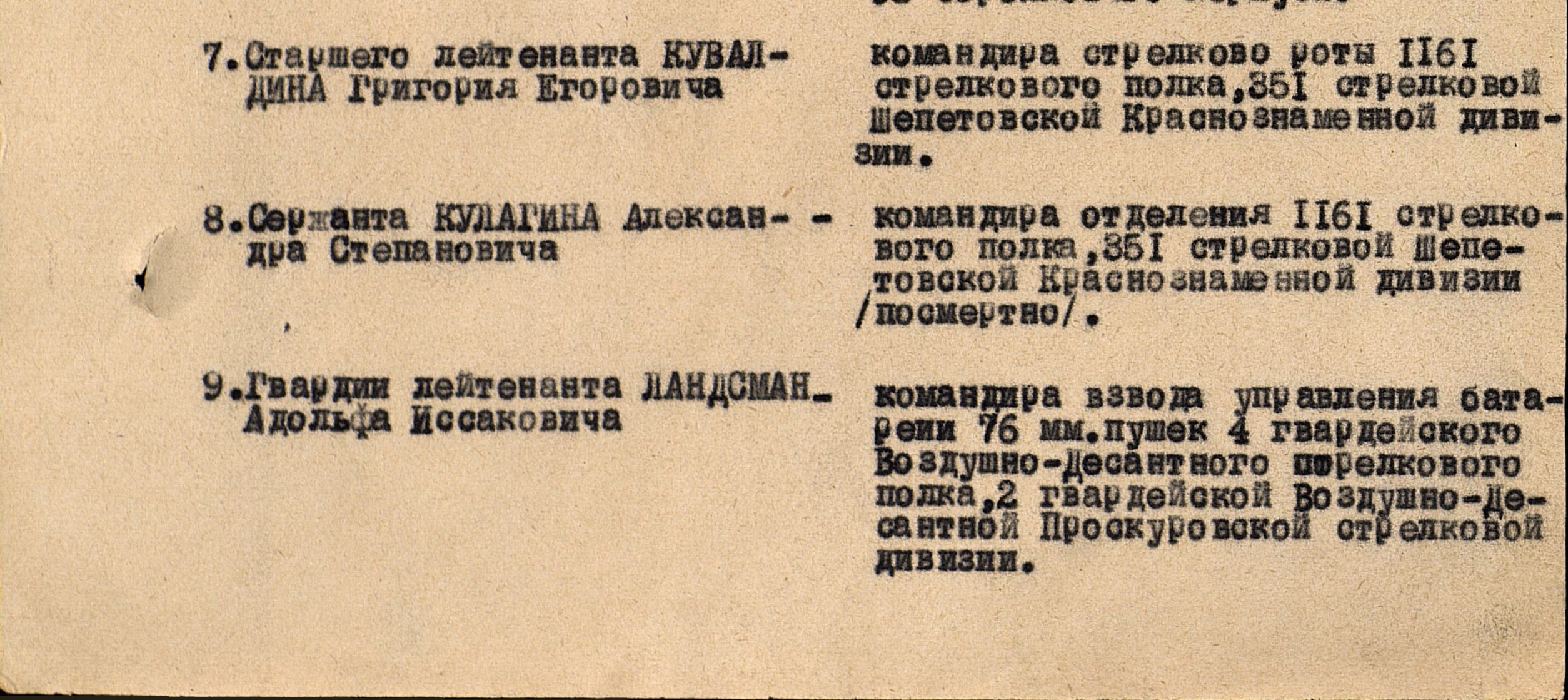 ..	2 / 130	